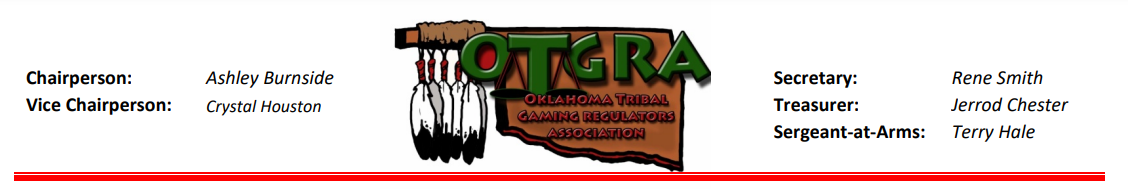 2022 OTGRA Fall Conference November 15-17 ● Choctaw Casino Resort ● Durant, OKRegistration FormRegister by Monday, October 31st to Save $25 for early registration NAME (as it should appear on badge): TRIBE/COMPANY: ADDRESS: CITY, STATE, ZIP: EMAIL:			PHONE:Please mark the box(es) indicating your registration choice:	OTGRA Member Conference & Banquet				$300	OTGRA Member Conference ONLY				$275	Non-Member Conference & Banquet				$350	Non-Member Conference ONLY					$325	1 Extra Banquet Ticket for:		$  30	Add $25 Late Registration Fee after October 31st		$  25	TOTAL							$	Cancellation Policy: Prior to October 17th, OTGRA will issue a refund less a $100 processing fee.Method of PaymentCHECK – Please make payable to OTGRA.  Mail with registration form to address below.CREDIT CARD – Please charge my credit card $ + *4% processing feeVisa	   MC    AE   Card #:     Exp. Date:Security Code:   Billing Zip Code:Print Name (as it appears on the card):Signature: __________________________________________________________________*A 4% Processing Fee will be added to all credit card transactionsMail Check and Registration to:Jerrod Chester/OTGRAc/o Miami Tribe Gaming CommissionP.O. Box 1326Miami, OK  74355